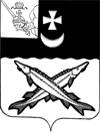    Заключениена проект  решения    Совета Шольского сельского поселения  о внесении изменений в решение Совета Шольского сельского поселения  от 19.12.2017 № 50 «О бюджете Шольского сельского  поселения   на 2018 год и плановый период 2019 и 2020 годов»                                                                               от 27 сентября  2018 года Экспертиза проекта решения проведена на основании  п.11 статьи 12 Положения о контрольно-счетной комиссии района, утвержденного решением Представительного Собрания района от 27.02.2008  № 50 (с учетом внесенных изменений и дополнений). В результате экспертизы установлено:          Проектом решения предлагается утвердить основные характеристики бюджета поселения на 2018 год:         - общий объем доходов в сумме 6458,7 тыс. руб., что больше ранее утвержденного объема доходов  на 101,8 тыс. руб.;         - общий объем расходов в сумме 6482,8 тыс. руб., что больше ранее утвержденного объема расходов на 101,8 тыс. руб.;         - дефицит бюджета поселения предусмотрен  в сумме 24,1 тыс. руб.  или 1,8% от общего объема доходов без учета объема безвозмездных поступлений и поступлений налоговых доходов по дополнительным нормативам отчислений (за счет входящего остатка собственных доходов на начало года). Проектом решения предлагается:      1.   Приложение 1 «Источники внутреннего финансирования дефицита бюджета поселения на 2018 год»  изложить в новой редакции.Предусмотрено изменение остатков  средств на счетах по учету средств  бюджета поселения, дефицит в размере 24,1 тыс. руб.Нарушений ст.92.1 и ст.96 Бюджетного кодекса РФ при установлении размера дефицита не установлено.        2.  Приложение 2 «Объем доходов бюджета Шольского сельского поселения на 2018 год, формируемый за счет налоговых и неналоговых доходов, а также безвозмездных поступлений» изложить в новой редакции, увеличив объем доходов на  2018 год на  101,8  тыс. руб. за счет:1)  увеличения  поступлений собственных доходов поселения на 101,8 тыс. руб.  Проектом предусмотрена  корректировка  налоговых и неналоговых доходов, пояснительная записка содержит информацию в разрезе по источникам с обоснованием по предлагаемым изменениям. Предлагаемые изменения не противоречат бюджетному законодательству.      3. В приложения  5 «Распределение бюджетных ассигнований по разделам, подразделам классификации расходов на 2018 год и плановый период 2019-2020 годов» и  6 «Распределение бюджетных ассигнований по разделам, подразделам, целевым статьям и видам расходов в ведомственной структуре расходов бюджета поселения на 2018 год и плановый период 2019 и 2020 годов»  изложить в новой редакции.  Проектом предлагается  увеличить  объем расходов на сумму 101,8  тыс. руб.,  из них: По разделу «Общегосударственные вопросы» увеличение составило  89,5 тыс. руб., в том числе: по подразделу  0104 на выплаты персоналу муниципальных органов (72,3 тыс. руб.),  на иные закупки товаров, работ и услуг для обеспечения муниципальных нужд (15,5 тыс. руб.), на социальные выплаты гражданам (25,0 тыс. руб.) и сокращения расходов по подразделу 0113   на иные закупки товаров, работ и услуг для обеспечения муниципальных нужд (-23,3 тыс. руб.).По разделу «Жилищно-коммунальное хозяйство»  подразделу «благоустройство» увеличение составило 36,3 тыс. руб.  на реализацию основного мероприятия муниципальной программы «Мероприятия,  направленные на повышение уровня комплексного обустройства населенных пунктов» -  расходы на уличное освещение.В полном объеме  (24,0 тыс. руб.) уменьшаются расходы по разделу «Физическая культура и спорт». Данные средства были предусмотрены на содержание хоккейного корта. По данным   пояснительной записки принятых и неоплаченных бюджетных обязательств по данному разделу (подразделу) нет.4. Приложение  7 «Распределение  средств на реализацию муниципальной программы  «Развитие территории Шольского сельского поселения  на 2018-2020 годы» к решению Совета поселения от 19.12.2017 №50 изложить в новой редакции. Проект предусматривает  изменение  бюджетных ассигнований на реализацию  двух основных мероприятий на сумму12,3 тыс. руб. Выводы:Представленный проект решения Совета Шольского  сельского поселения  о внесении изменений  в решение Совета Шольского сельского поселения  от 19.12.2017 № 50 «О бюджете Шольского сельского  поселения  на 2018 год и плановый период 2019 и 2020 годов» разработан в соответствии  Положением о бюджетном процессе в Шольском  сельском поселении, нарушений бюджетного законодательства  не установлено. Проект решения  рекомендован к принятию.         Председатель КСК района                	Н.А. Спажева               